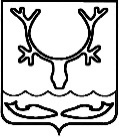 СОВЕТ городского округа "Город НАРЬЯН-МАР"26-я сессия IV созыва_____________________________________ решениеВ соответствии с Бюджетным кодексом Российской Федерации, Федеральным законом от 06.10.2003 № 131-ФЗ "Об общих принципах организации местного самоуправления в Российской Федерации", Уставом муниципального образования "Городской округ "Город Нарьян-Мар" Совет городского округа "Город Нарьян-Мар" РЕШИЛ:1. Внести в Положение "О порядке и нормах расходования денежных средств на представительские расходы и иные расходы органов местного самоуправления муниципального образования "Городской округ "Город Нарьян-Мар" в связи с проведением мероприятий", утвержденное решением Совета городского округа "Город Нарьян-Мар" от 24.10.2012 № 461-р (в редакции решения от 27.02.2020 № 62-р), следующие изменения:1.1. Пункт 1.3 после абзаца третьего дополнить абзацем следующего содержания:"- юбилейные годы – годы, кратные 5 и 10 со дня преобразования рабочего поселка Нарьян-Мар в город Нарьян-Мар (10 марта 1935 года) и со дня избрания депутатов Нарьян-Марского городского Совета XXII созыва (1 декабря 1996 года) для проведения Администрацией муниципального образования "Городской округ "Город Нарьян-Мар" и Советом городского округа "Город Нарьян-Мар" соответственно торжественных мероприятий.".1.2. Абзац четвертый пункта 1.3 изложить в следующей редакции:"К представительским расходам относятся расходы, установленные пунктом 2 статьи 264 Налогового кодекса Российской Федерации. К иным расходам органов местного самоуправления муниципального образования "Городской округ "Город Нарьян-Мар" в связи с проведением мероприятий относятся расходы, поименованные в Приложении к настоящему Положению (далее - иные расходы органов местного самоуправления муниципального образования "Городской округ "Город Нарьян-Мар" или иные расходы).".   1.3. Пункт 2.1 после первого абзаца дополнить абзацами следующего содержания:"В юбилейные годы сумма представительских расходов и иных расходов может превышать предельный размер, установленный настоящим пунктом, на сумму иных расходов в целях проведения торжественных мероприятий. Размер бюджетных ассигнований для проведения торжественных мероприятий в юбилейные годы определяется программой проведения мероприятия и прилагаемым к ней расчетом, утверждаемыми распоряжениями Администрации муниципального образования "Городской округ "Город Нарьян-Мар", председателя Совета городского округа "Город Нарьян-Мар" соответственно.". 1.4. Таблицу Приложения к Положению о порядке и нормах расходования денежных средств на представительские расходы и расходы на мероприятия органов местного самоуправления муниципального образования "Городской округ "Город Нарьян-Мар" дополнить строкой 14.1 следующего содержания:2. Финансирование расходов, связанных с исполнением настоящего решения, осуществляется за счет бюджета муниципального образования "Городской округ "Город Нарьян-Мар". В 2021 году финансирование дополнительных расходов, связанных с реализацией настоящего решения, осуществляется после внесения соответствующих изменений в решение Совета городского округа "Город Нарьян-Мар" от 10 декабря 2020 года № 148-р "О бюджете муниципального образования "Городской округ "Город Нарьян-Мар" на 2021 год и на плановый период 2022 и 2023 годов". 3. Настоящее решение вступает в силу со дня его принятия и подлежит официальному опубликованию.г. Нарьян-Мар22 июня 2021 года№ 220-рО внесении изменений в Положение "О порядке и нормах расходования денежных средств на представительские расходы и иные расходы органов местного самоуправления муниципального образования "Городской округ "Город Нарьян-Мар" в связи с проведением мероприятий" "14.1Расходы, связанные с проведением торжественных мероприятий, организованных в органах местного самоуправления муниципального образования "Городской округ "Город Нарьян-Мар" в связи с юбилейными датами, указанными в пункте 1.3 настоящего Положения:а) буфетное обслуживание в расчете на одного человека;б) цветы, памятные подарки и сувениры, печатная продукция в расчете на одного человека;в) услуги по проведению торжественного мероприятияне более 2000 рублейне более 5000 рублей по фактическим расходам, но не более 50000 рублей".